III Międzynarodowa Studencko-Doktorancka Konferencja Naukowa TeologówO KonferencjiOrganizacje Studenckie Chrześcijańskiej Akademii Teologicznej w Warszawie (ChAT)  Samorząd Studencki Ewangelikalnej Wyższej Szkoły Teologicznej we Wrocławiu oraz Evanjelická bohoslovecká fakulta Univerzity Komenského v Bratislave zapraszają na III Studencko-Doktorancką Konferencję Naukową Teologów, która odbędzie się 2 czerwca 2018 roku (piątek) w siedzibie ChAT przy ul. Miodowej 21c w Warszawie. Konferencja ma na celu prezentację wyników badań prowadzonych przez studentów, doktorantów i młodych teologów w obszarze teologii, religioznawstwa oraz nauk społecznych. Organizatorzy, wychodząc naprzeciw szerokim zainteresowaniom studentów, zamiast narzucania tematyki konferencji, wybrali cytat z Pisma Św., który może być dla prelegentów inspiracją: „Wreszcie, bracia, myślcie tylko o tym, co prawdziwe, co poczciwe, co sprawiedliwe, co czyste, co miłe, co chwalebne, co jest cnotą i godne pochwały.” (Filip. 4,8). Zasady uczestnictwaDo udziału w konferencji serdecznie zapraszamy wszystkich studentów studiów pierwszego i drugiego stopnia oraz doktorantów. Czas wygłaszania referatów nie powinien przekroczyć 15 minut. Organizatorzy zastrzegają sobie prawo wyboru referatów, które zostaną zaprezentowane w czasie konferencji. Zgłoszenia z wypełnionym formularzem należy wysyłać na adres mailowy konferencjateologiczna@gmail.com do dnia 10 kwietnia 2018 roku. Do 1 maja 2018 roku na stronie internetowej Wydziału Teologicznego ChAT podana zostanie lista przyjętych referatów. Natomiast 30 kwietnia 2018 roku ogłoszony zostanie szczegółowy program wystąpień.Udział czynny i bierny w konferencji wiąże się z obowiązkiem uiszczenia opłaty na pokrycie kosztów organizacyjnych w kwocie 60zł (15euro) od osoby. Szczegóły płatności będą podane wraz z komunikatem o liście osób, których referaty zostały przyjęte do wygłoszenia. Opłaty powinny zostać uregulowane do 1 maja 2018 roku. Najlepsze referaty, które spełnią wymagania redakcyjne i recenzenckie, zostaną  wydane do końca 2018 roku w materiałach pokonferencyjnych. Koszt opłaty konferencyjnej nie obejmuje publikacji. Program KonferencjiSala nr Vgodz. 9:30 – Rejestracja uczestnikówgodz. 10:00 – Inauguracja konferencjigodz. 10:20 – Wykład inauguracyjnygodz. 11:00 –  Panel referatów godz. 12:15-13:30 – Przerwa obiadowagodz. 13:30-14:45 – Panel referatów godz. 14:45-15:00 – Przerwa kawowa godz. 15:00-16:15 – Panel referatów godz. 16:15-16:30 – PodsumowanieZapraszamy na spotkanie integracyjne (miejsce i forma spotkania zostanie określona wkrótce), które odbędzie się wieczorem 31maja.OrganizatorzyOpiekunowie naukowi –  dr hab. Kalina Wojciechowska, prof. ChAT i dr Joel Burnell, ThDr.         Dávid Benka, PhDSekretarz Konferencji – mgr Anna Goch- Murzyniec Uczelniany Samorząd Studentów ChAT – Jakub NiewiadomskiSamorząd Studentów Doktorantów ChAT – mgr Maciej KopećSamorząd Studencki Wydziału Teologicznego ChAT – Filip LipińskiSamorząd Studentów EWST Wrocław – mgr Stanisław GackiPrzedstawiciel studentów Evanjelická bohoslovecká fakulta Univerzity Komenského
 v Bratislave: mgr. Ivan Belanji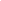 